OBECNÍ  ÚŘAD MYŠTĚVES	Myštěves 15, 503 15 Nechanice	IČO 00269166WEB:http://mysteves.czTelefon 724183735 , E-mail: mysteves@volny.cz                                               OznámeníStanovení minimální počtu členů volební komise 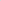 zákon č. 62/2003 Sb., o volbách do Evropského parlamentu a o změně některých zákonů,ve znění pozdějších předpisů, (dále jen „zákon“),vyhláška č. 409/2003 Sb., k provedení zákona č. 62/2003 Sb., o volbách do Evropskéhoparlamentu a o změně některých zákonů, ve znění pozdějších předpisů, (dále jen„vyhláška“).dle, § 16 odst. 1 písm. c) zákona ustanovuji volební komisi v počtu pěti členů.V Myštěvsi dne 8.4.2024Josef Vašina starosta obce